St. Mary’s RC High School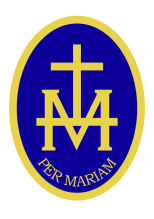 St. Mary’s RC High School, Lugwardine, Hereford HR1 4DRHeadteacher: Mr S Wetson BS (Hons) PGCE NPQHMay 2023Dear Parents/CarersInstrumental/Vocal TuitionWe have a vibrant, dynamic and enthusiastic team of eleven visiting music teachers who deliver instrumental lessons within the school day. They teach a range of musical styles to suit each student and offer an approach which will motivate them and promote enjoyment of all types of music – both solo and ensemble. Students will be able to join the many music groups we have on offer: Choir, Orchestra, Sax & Clarinet Ensemble, String Ensemble, Keyboard group, Ukulele and Brass Band.We offer tuition on Trumpet, Trombone, Flute, Saxophone, Clarinet, Oboe, Bassoon, Guitar, Ukulele, Piano, Violin, Viola, Drum-Kit and Voice.  If there is an instrument missing off this list that you would like to learn, get in touch! Our team of staff are:Jane Bovell		VoiceKaren Coleman		Clarinet/SaxophoneJohn Griffiths		Brass Esther Kaye		FluteKathryn King		Piano/KeyboardDavid Weber		Piano/KeyboardBarbara Kinnaird	Violin/ViolaHazel Martys		BassoonIan Russell		Drum KitNeil Taylor		Guitar/UkuleleCharlotte Webb	OboeDavid Weber		Piano/KeyboardAll of our teachers are self-employed accredited teachers with Encore Music Service, have undergone a rigorous interview process and have relevant DBS clearances.  Lessons take place on a rotational basis during the school day to ensure that students do not miss the same lesson every week, and although payment and contracts are made with the teacher directly, we can put them in touch with you if your child is interested in starting lessons.  If you currently hire an instrument from Encore or would like to hire one, this is done directly with the Music Service, please fill in the form on their website https://www.encore-enterprises.com/instrumenthire or contact Alex McWilliams at alex@encore-enterprises.com. Free hire is available for those who receive free school meals. The Herefordshire Music Fund also offers bursaries for these students, as well as families above the support threshold who would struggle to pay for musical tuition but would love to learn, details can be found at https://www.encore-enterprises.com/herefordshiremusicfund. If you are interested in your child learning or continuing to play a musical instrument, then please click on the link here and submit the form to St Mary’s Music Department by Friday 14 July. Alternatively you can email me your child’s details at SGoldup@st-maryshigh.hereford.sch.uk. The relevant teacher will then be in touch with you with more information and to arrange the lessons.Yours sincerely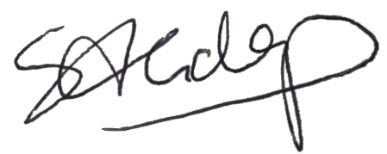 Mrs S GoldupHead of Music